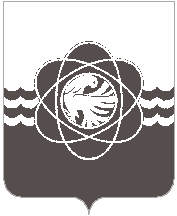 65 сессии пятого созываот 22.03.2024 № 414О принятии безвозмездно в собственность муниципального образования «город Десногорск» Смоленской области объекта движимого имущества (Бюст Маршала Советского Союза Соколовского Василия Даниловича)В соответствии со статьей 26 Устава муниципального образования «город Десногорск» Смоленской области, пунктом 2.3 Положения о порядке владения, пользования и распоряжения муниципальным имуществом муниципального образования «город Десногорск» Смоленской области, утверждённым решением Десногорского городского Совета от 24.04.2012 № 620, рассмотрев обращение Администрации муниципального образования «город Десногорск» Смоленской области  от 15.03.2024 № 2591, Десногорский городской СоветРЕШИЛ:1. Принять от Десногорской городской общественной организации Смоленской областной общественной организации ветеранов (пенсионеров) войны, труда, вооруженных Сил и правоохранительных органов безвозмездно в собственность муниципального образования «город Десногорск» Смоленской области объект движимого имущества: - Бюст Маршала Советского Союза Соколовского Василия Даниловича, балансовой стоимостью 1 125 512 (один миллион сто двадцать пять тысяч пятьсот двенадцать) рублей 00 копеек.2. Настоящее решение опубликовать в газете «Десна».Исполняющий полномочия Председателя Десногорского городского Совета                                 Е.П. ЛеднёваГлава      муниципального      образования «город Десногорск» Смоленской области                                              А.А. Терлецкий